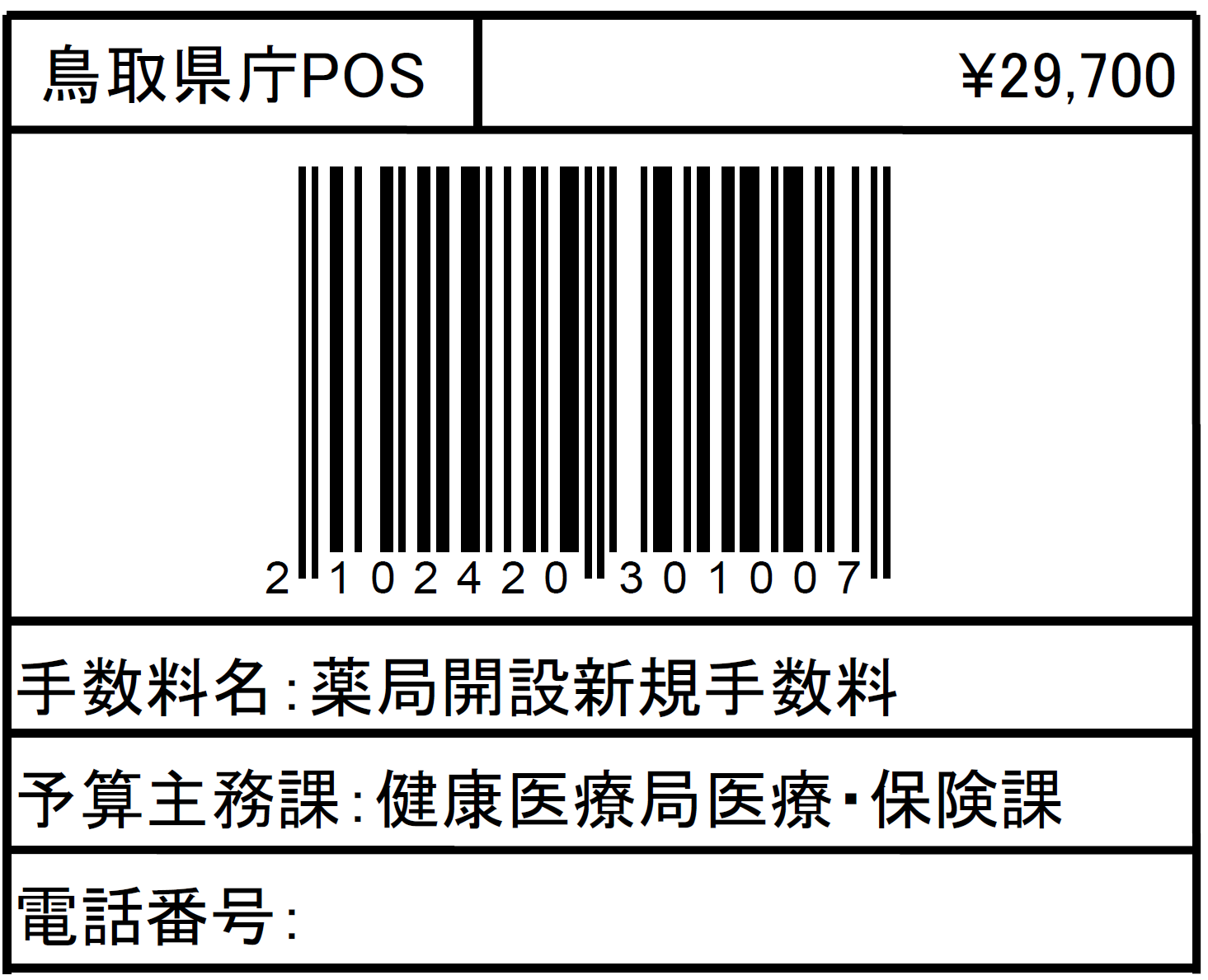 様式第一（第一条関係）薬局開設許可申請書　上記により、薬局開設の許可を申請します。　　　　　　　年　　月　　日　　鳥取県　　　 総合事務所長　　　殿（注意）　１　用紙の大きさは、Ａ４とすること。　２　字は、墨、インク等を用い、楷書ではつきりと書くこと。　３　薬局の構造設備の概要欄にその記載事項の全てを記載することができないときは、同欄に「別紙のとおり」と記載し、別紙を添付すること。　４　調剤及び調剤された薬剤の販売又は授与の業務を行う体制の概要欄にその記載事項の全てを記載することができないときは、同欄に「別紙のとおり」と記載し、別紙を添付すること。　５　医薬品の販売又は授与を行う体制の概要欄にその記載事項の全てを記載することができないときは、同欄に「別紙のとおり」と記載し、別紙を添付すること。　６　相談時及び緊急時の連絡先欄には、原則として電話番号を記載し、必要に応じてメールアドレス等も記載すること。　７　申請者の欠格条項の(1)欄から(7)欄までには、当該事実がないときは「なし」と記載し、あるときは、(1)欄及び(2)欄にあつてはその理由及び年月日を、(3)欄にあつてはその罪、刑、刑の確定年月日及びその執行を終わり、又は執行を受けることがなくなつた場合はその年月日を、(4)欄にあつてはその違反の事実及び違反した年月日を記載すること。また、(6)欄に該当するおそれがある者については、同欄に「別紙のとおり」と記載し、当該申請者に係る精神の機能の障害に関する医師の診断書を添付すること。薬局の名称薬局の名称薬局の名称薬局の所在地薬局の所在地薬局の所在地薬局の構造設備の概要薬局の構造設備の概要薬局の構造設備の概要調剤及び調剤された薬剤の販売又は授与の業務を行う体制の概要調剤及び調剤された薬剤の販売又は授与の業務を行う体制の概要調剤及び調剤された薬剤の販売又は授与の業務を行う体制の概要医薬品の販売又は授与を行う体制の概要医薬品の販売又は授与を行う体制の概要医薬品の販売又は授与を行う体制の概要(法人にあつては)薬事に関する業務に責任を有する役員の氏名(法人にあつては)薬事に関する業務に責任を有する役員の氏名(法人にあつては)薬事に関する業務に責任を有する役員の氏名通常の営業日及び営業時間通常の営業日及び営業時間通常の営業日及び営業時間相談時及び緊急時の連絡先相談時及び緊急時の連絡先相談時及び緊急時の連絡先薬剤師不在時間の有無薬剤師不在時間の有無薬剤師不在時間の有無有・無有・無特定販売の実施の有無特定販売の実施の有無特定販売の実施の有無有・無有・無健康サポート薬局である旨の表示の有無健康サポート薬局である旨の表示の有無健康サポート薬局である旨の表示の有無有・無有・無に責任を有する役員を含む。）の欠格条項申請者（法人にあつては、薬事に関する業務(1)法第75条第１項の規定により許可を取り消され、取消しの日から３年を経過していない者　法第75条第１項の規定により許可を取り消され、取消しの日から３年を経過していない者　に責任を有する役員を含む。）の欠格条項申請者（法人にあつては、薬事に関する業務(2)法第75条の２第１項の規定により登録を取り消され、取消しの日から３年を経過していない者法第75条の２第１項の規定により登録を取り消され、取消しの日から３年を経過していない者に責任を有する役員を含む。）の欠格条項申請者（法人にあつては、薬事に関する業務(3)禁錮以上の刑に処せられ、その執行を終わり、又は執行を受けることがなくなつた後、３年を経過していない者禁錮以上の刑に処せられ、その執行を終わり、又は執行を受けることがなくなつた後、３年を経過していない者に責任を有する役員を含む。）の欠格条項申請者（法人にあつては、薬事に関する業務(4)法、麻薬及び向精神薬取締法、毒物及び劇物取締法その他薬事に関する法令で政令で定めるもの又はこれに基づく処分に違反し、その違反行為があつた日から２年を経過していない者法、麻薬及び向精神薬取締法、毒物及び劇物取締法その他薬事に関する法令で政令で定めるもの又はこれに基づく処分に違反し、その違反行為があつた日から２年を経過していない者に責任を有する役員を含む。）の欠格条項申請者（法人にあつては、薬事に関する業務(5)麻薬、大麻、あへん又は覚醒剤の中毒者麻薬、大麻、あへん又は覚醒剤の中毒者に責任を有する役員を含む。）の欠格条項申請者（法人にあつては、薬事に関する業務(6)精神の機能の障害により薬局開設者の業務を適正に行うに当たつて必要な認知、判断及び意思疎通を適切に行うことができない者精神の機能の障害により薬局開設者の業務を適正に行うに当たつて必要な認知、判断及び意思疎通を適切に行うことができない者に責任を有する役員を含む。）の欠格条項申請者（法人にあつては、薬事に関する業務(7)薬局開設者の業務を適切に行うことができる知識及び経験を有すると認められない者薬局開設者の業務を適切に行うことができる知識及び経験を有すると認められない者備考備考備考住所法人にあつては、主たる事務所の所在地氏名法人にあつては、名称及び代表者の氏名